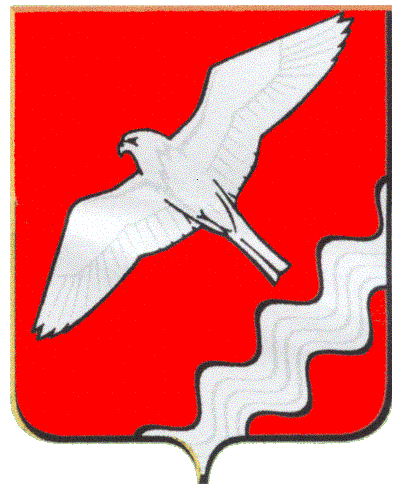 АДМИНИСТРАЦИЯ МУНИЦИПАЛЬНОГО ОБРАЗОВАНИЯ КРАСНОУФИМСКИЙ ОКРУГПОСТАНОВЛЕНИЕот  25.12.2013г.№ 1719г. КрасноуфимскОб   утверждении  плана  организации   и    проведения   ярмарок   на территорииМуниципального  образования  Красноуфимский  округ  в 2014 году	Во  исполнение статьи 11 Федерального закона от 28.12.2009 года № 381-ФЗ «Об основах государственного регулирования торговой деятельности в Российской Федерации», постановления Правительства Свердловской области от 25.05.2011 г. № 610-ПП «Об утверждении Порядка организации ярмарок и продажи товаров (выполнения работ, оказания услуг) на ярмарках на территории Свердловской области и внесении изменений в постановление Правительства Свердловской области от 14.03.2007 г. № 183-ПП  «О нормативных правовыхактах, регламентирующих деятельность хозяйствующих субъектов на розничных рынках в Свердловской области», постановления администрации МО  Красноуфимский  округ  от  25.12.2013г.  № 1718 «Об утверждении схемы размещения нестационарных торговых объектов на территории   Муниципального  образования  Красноуфимский  округ на 2014 год»,   руководствуясь  ст. ст. 28.31  Устава  Муниципального  образования  Красноуфимский  округ,ПОСТАНОВЛЯЮ:	1. Утвердить  план  организации  и  проведения  ярмарок  на  территории  Муниципального  образования  Красноуфимский  округ  в 2014  году  (прилагается).	2. Данное  постановление  разместить  на  сайте    МО  Красноуфимский  округ.	3. Контроль  за    исполнением  постановления  возложить  на  заместителя  главы  администрации  МО  Красноуфимский  округ  по  экономическим  вопросам   Пастухову Г.А.Глава  администрации  Муниципальногообразования  Красноуфимский  округ                                                   В.Е.  Колосов                                                                                                                                                                           Приложениек постановлению  администрации                                                                                                                                                      МО  Красноуфимский  округот  25.12.2013г.  № 1719План организации и проведения ярмарок на территории    Муниципального  образования  Красноуфимский округа в 2014 году№ п.п.Наименование ярмаркиТематика ярмарокПредельные сроки (период) проведения ярмарокМесто размещения ярмаркиОрганизатор ярмарки (Ф.И.О. контактная информация)Кол-во мест для продажи товаров (выполнения работ, оказания услуг) на ярмаркеРежим работы1.«Ярмарка «Майская»универсальнаяс 15 по 25 мая 2014г.с. Криулино,площадь  ДККомитет по экономике (ответственный Кузнецова Н.Н.(34394)2-46-05),  Криулинский т/о(34394) 6-55-89, Криулинский  филиал   Красноуфимскогорайпо55 - 6010-00 до 14-002.«Золотая осень»универсальнаяс 15 по 25 сентября 2014г.с. Криулино, площадь  ДККомитет по экономике (ответственный Кузнецова Н.Н.(34394)2-46-05),  Криулинский т/о(34394) 6-55-89, Криулинский  филиал   Красноуфимскогорайпо55 - 6010-00 до 14-00Согласовано:И.О.Ф.Зам. главы  администрации  по экономическим  вопросамГ.А. ПастуховаНачальник юридического отделаВ.В. ПолежаевНачальник  орг. - метод.отделаЛ.В. МатвееваИсполнительН.Ю. АхидоваРассылкадело-1,    комитет по экономике –1, сайт 